Transition Guide for School Business Officials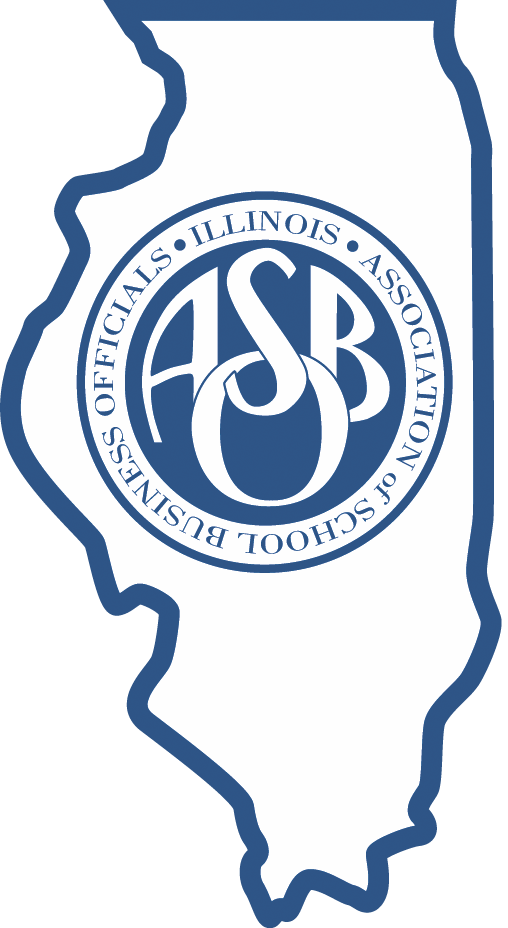 Keys to a Smooth TransitionWhether you are an outgoing or incoming school business official, this guide provides a list of suggested tasks and considerations to help you in your transition. It is a product of a 2014 Illinois ASBO Annual Conference breakout session in which Illinois ASBO members compiled a list of items that they felt were most critical to job transitions. This guide is not all-inclusive and includes space to add your own areas of interest. The suggestions inside can help build stronger relationships and enable new SBOs to acclimate to their districts more quickly.HIGH PRIORITY TASKSPRE: TRANSITION DAYS WITH OUTGOING CSBOGeneral TaskInquire about arranging several work days with outgoing/incoming CSBO.Specific TasksAsk your current superintendent for permission for several days of transition time, noting that you will return those days back after you start your new job.Ask the outgoing/incoming SBO for acceptance and schedule time as far in advance as possible.Status/Comments: _______________________________________________________________________________________________________________________________________________________________________________________________________1: BUDGETGeneral TasksDetermine status of the current budget.Find copies of current, past and amended budgets along with all presentations and charts. Determine any trends or unusual patterns.Specific TasksWalk through the budget calendar and process. Explain what has been done thus far.  Note the key assumptions and drivers.Note areas of focus for the final budget presentation and explain board expectations for the final budget hearing.Review budget approach with principals and other school administrators in completing the budget process.Discuss the account structure and determine how closely it aligns to IPAM.Discuss how contingency funds are built into the budget.Determine if there is a practice of amending the budget.Status/Comments: _______________________________________________________________________________________________________________________________________________________________________________________________________2: AFR / AUDITGeneral TaskFind copy of past AFR and Audit.Specific TasksReview past AFR / Audit and Management Letter. Review budget to actual variance. Discuss any noteworthy issues.Status/Comments: _______________________________________________________________________________________________________________________________________________________________________________________________________3: TAX LEVYGeneral TasksReview past levy strategies and acceptable levy practices. What is the long-term vision for the district and how can the tax levy strategy support that vision? Specific TasksReview the previous year extension noting current levy rates for each fund.Find out if a “balloon” levy would be accepted by the board/community.Review current debt schedules and terms of debt issuance, including prior referendums.Discuss any PTAB interventions and note any intergovernmental agreements among the municipalities.Review district EAV and new construction from previous years.Review potential expiring TIFs.Does past practice show a tax levy hearing regardless of the proposed increase?Status/Comments: _______________________________________________________________________________________________________________________________________________________________________________________________________4: UNION CONTRACT & RELATIONSGeneral TasksDetermine how many bargaining groups there are and when current contracts expire.Know how to access the current contracts and note the key agreed upon terms from the last negotiations.  Determine if there are any unique terms or benefits.Determine if there are any memorandums of understanding or other changes to the current collective bargaining agreement.Ask for instructions on union leadership.Specific TasksIdentify union reps for each bargaining unit and review contracts for bargaining groups. Discuss past negotiations and current state of the relationship (stable, positive, toxic).Identify which districts are considered part of the BOE peer group. Identify how comparative data gets assembled (email, Forecast5 group etc.).Discuss the SBO’s role in managing union relationships and what the SBO’s role is in the negotiation process.Find out if outgoing SBO conducted regular meetings with union leadership and if so, schedule as appropriate.Status/Comments: _______________________________________________________________________________________________________________________________________________________________________________________________________5: OTHER CONTRACTSGeneral TaskBecome familiar with all major vendor contracts and understand your role. Specific TasksProvide a list of all major multi-year contracts.Discuss the vendors that you trust and the ones for which you are considering other alternatives.Note any vendors with strong ties to key district personnel that you should be aware of.Discuss your role in the RFP and bidding process (especially for large ones).Status/Comments: _______________________________________________________________________________________________________________________________________________________________________________________________________6: FINANCIAL SYSTEMGeneral TasksKnow the key points in training on the financial system.Identify the appropriate lead or technical expert(s).Specific TasksReview how well the current system is working and discuss long term plans for continuation. Indicate the point person for issues and modifications to system.Schedule training for system as necessary.Review any custom reports created and, if necessary, learn how to create them.Status/Comments: _______________________________________________________________________________________________________________________________________________________________________________________________________7: FINANCIAL REPORTSGeneral TaskReview the monthly board packet and key financial reports.Specific TasksDetermine if there are financial reports that are not a part of the monthly board reports.Determine how reports are compiled and by whom.Review the process for completing financial and treasurer reports.Find out if there is a need to change current reporting practices.Review other reports that the board reviews in the packet (student activity funds, etc.).Review reports generated for other district staff (perhaps informally distributed).Review reports that help the SBO monitor the financial progress throughout the year.  Are periodic year-end projections expected?Status/Comments: _______________________________________________________________________________________________________________________________________________________________________________________________________8: YEAR-END CLOSEGeneral TasksDetermine what activities need to be completed to finish the year-end close.Discuss the audit timing and procedures. Specific TasksDiscuss any journal entries needed to close out one year and be ready for a new one.Determine if you are the point person for the audit or someone else in your department.Understand the current contract and relationship with auditors.Note any significant past or current audit issues.Status/Comments: _______________________________________________________________________________________________________________________________________________________________________________________________________9: PHILOSOPHY / MINDSET OF THE SUPERINTENDENTGeneral TaskDiscuss expectations and preferences of superintendent. Specific TasksFind out the superintendent’s (and/or board’s) long-term vision and how the finances can play a supporting role in achieving success.Find out the level of involvement from superintendent regarding financials (budget, levy, spending limit, approval preference, etc.).What is the superintendent’s role in fiscal presentations to the BOE?Status/Comments: _______________________________________________________________________________________________________________________________________________________________________________________________________10: BUSINESS OFFICE STAFF INTRODUCTIONSGeneral TaskAsk for tips and insight into the district office as you plan your introductions.  Specific TasksPlan out how you will introduce yourself to your team.Plan a team meeting with an “ice breaker” so people get to know you and vice versa.Plan individual meetings to share your expectations for the coming year.Status/Comments: _______________________________________________________________________________________________________________________________________________________________________________________________________11: PERSONALITIES ON YOUR TEAMGeneral TaskDiscuss department staff strengths and weaknesses.Specific TasksReview personnel files of staff.Find out if there are ongoing personnel issues.Discuss work styles, work hours and preferences of the staff with outgoing SBO.Status/Comments: _______________________________________________________________________________________________________________________________________________________________________________________________________12: BUILDING RELATIONSHIPSGeneral TaskDetermine if there are any trust issues or other areas of concern among peer groups, subordinates, superintendent and/or the BOE.Specific TasksAsk for insight into district culture and discuss any tips on earning the trust of peers.Discuss any individuals that may need to be a point of attention in this area.Status/Comments: _______________________________________________________________________________________________________________________________________________________________________________________________________13: CONTACTSGeneral TasksFind out who the key contacts are on the district leadership team.Find out who the key contacts are in the community including the villages, park districts, PTA, etc.Specific TasksFind out who will be the person that will be most helpful in getting acclimated.Ask if there is anyone that is expected to be difficult to work with and why.Find out if there is a natural collaborative relationship among city/township administrators.Ask about peer districts and figure out who among them will be your “go to contact.”Status/Comments: _______________________________________________________________________________________________________________________________________________________________________________________________________14: BANKING SERVICESGeneral TasksExecute all necessary banking changes. Discuss satisfaction with current banking relationship.Specific TasksComplete Signature change. Discuss internal controls and fraud prevention.Review current banking provider and when the last time an RFP was done.Discuss any recent banking changes or items under consideration.Note when bank reconciliations are completed and who does them.Determine status of bank reconciliations.Status/Comments: _______________________________________________________________________________________________________________________________________________________________________________________________________15: CASH FLOW / FIVE YEAR PROJECTIONSGeneral TaskObtain copies of cash flow and financial forecast reporting including all assumptions.Specific TasksNote cash flow low points and ask if short-term borrowing or transfers are needed.When considering the assumptions, ask if the long-term financial outlook warrants change for next year.Ask about fund balance goals.Find out if you are responsible for the forecasts/cash flow projections or if an outside firm will assist.Status/Comments: _______________________________________________________________________________________________________________________________________________________________________________________________________16: INSURANCEGeneral TasksObtain and review the district’s insurance plans and find out who the contact is for each associated company.Ask if the district is self-insured or a member of a cooperative. Specific TasksFind out if there have been any recent plan design changes or if there need to be in the future.Ask if there is any type of insurance committee that you may be a part of or lead.Review the design and structure of the district health insurance plan and discuss any potential union implications. Access historical plan and rate documentation for all insurance.Note any areas to consider in the future to help make the plan more cost effective.Status/Comments: _______________________________________________________________________________________________________________________________________________________________________________________________________17: ROLES OF STAFFGeneral TaskFind out which individuals in the business office handle responsibilities that are not listed in the job descriptions. Specific TasksWho handles:PayrollBenefitsAPARSecretarial functionsAssistance with the budgetSpecial projectsStatus/Comments: _______________________________________________________________________________________________________________________________________________________________________________________________________18: CHAIN OF COMMANDGeneral TaskDiscuss and review direct reports.   Specific TaskReview organizational chart and discuss any recent or potential changes.Status/Comments: _______________________________________________________________________________________________________________________________________________________________________________________________________19: GAIN ACCESS TO PREVIOUS SBO FILES INCLUDING PAPER AND ELECTRONICGeneral TaskSeek permission to gain access to financial/operations papers and electronic files. Specific TasksReview the structure/organization method of paper and electronic files with outgoing SBO. Note the use of all “shared drives” and who has access to which folders.Status/Comments: _______________________________________________________________________________________________________________________________________________________________________________________________________20: EMAIL FORWARDINGGeneral TaskAsk IT to forward emails from previous SBO to the new SBO for a period of time. Specific TaskSchedule time with IT for help. Use this meeting as an opportunity to discuss tech initiatives as well.Status/Comments: _______________________________________________________________________________________________________________________________________________________________________________________________________21: LOGINS AND PASSWORDSGeneral TaskGet list of system passwords until all have been reset (e.g. IWAS). Specific TaskContact IT or outgoing SBO for help. Consider use of this format:Website: Login:Password:Status/Comments: _______________________________________________________________________________________________________________________________________________________________________________________________________________22: FACILITIESGeneral TaskTalk to facility director and architect of record. Specific TasksUnderstand the condition of the buildings.Ask if there is a facility master plan and/or capital replacement plan in place.Review most recent Health Life Safety Inspection.Status/Comments: ___________________________________________________________________________________________________________________________________________________________________________________________________________________ADDITIONAL TASKSAs time allows23: STRATEGIC PLAN	General TasksAccess copies of the district’s strategic plan. Understand your goals and role in supporting the plan. Specific TaskSchedule time to review and discuss the strategic plan with the superintendent and any components you are expected to support or lead.Status/Comments: ___________________________________________________________________________________________________________________________________________________________________________________________________________________24: STAFF EVALUATIONGeneral TasksReview your direct reports most recent evaluations. Know the timing and process for both your evaluation and your staff evaluation (note: multi-year contracts must have annual goals attached). Specific TasksProvide a list of all staff with their last evaluation date and discuss the highlights of each.Understand the process for your evaluation with your boss. Look at the Illinois ASBO Evaluation Guide for School Business Officials for a suggested evaluation process.Determine how and when salary increases are communicated.Status/Comments: ___________________________________________________________________________________________________________________________________________________________________________________________________________________25: GRANTS / SPECIAL EDGeneral TasksDetermine what grants the district currently receives and who is responsible for them.  Note if the district has any outsourced or cooperative special education providers. Specific TasksReview a list of all grants that fund the district. Note who (program side) is responsible for the grant including the application and claim process.Ask if the district belongs to a special education cooperative.Find out how the district compares with private placements compared to similar districts.Ask how costs are trending in Special Ed. Find out if there are any recent changes to programs and services.Find out how closely state and federal revenue  (including Medicaid) is monitored to ensure maximum claims are achieved while remaining compliant.Status/Comments: ___________________________________________________________________________________________________________________________________________________________________________________________________________________26: MISCELLANEOUS PROJECTSGeneral TaskDiscuss any on-going projects. Specific TasksDocument and review any projects that will need completion.Determine the top priorities and deadlines for completion of these projects.Status/Comments: ___________________________________________________________________________________________________________________________________________________________________________________________________________________27: OFFICE CULTUREGeneral TaskAsk how formal the culture of the office is. Specific TasksFind out the district office hours of operation.Ask if there are specific expectations for attire and if they are seasonal or dependent on schedules.Ask if there are specific events (including school events) in which your attendance is appreciated or required.Status/Comments: ___________________________________________________________________________________________________________________________________________________________________________________________________________________28: BUSINESS OFFICE MEETINGSGeneral TaskWhat is the business office culture and climate? Specific TasksDetermine the frequency, how agendas have been set and how formal these meetings have been.Ask the outgoing SBO about meeting productivity and if they would change anything about the way the team meets.Determine if you will make changes to the meeting culture and when.Status/Comments: ___________________________________________________________________________________________________________________________________________________________________________________________________________________29: OFFICE SOCIAL NORMSGeneral TaskAsk about staff socialization during or after work. Specific TasksFind out if it’s common for staff to eat at their desk, or if it’s expected that you go out with the group.Ask if staff in the office socializes outside of the office and if it’s encouraged or discouraged.Status/Comments: ___________________________________________________________________________________________________________________________________________________________________________________________________________________30: VENDOR CONTACT LISTGeneral TaskAsk the outgoing SBO for a complete vendor list. Specific TaskImport electronic contacts if possible.Status/Comments: ___________________________________________________________________________________________________________________________________________________________________________________________________________________31: ENROLLMENT PROJECTIONSGeneral TaskGet access to student enrollment projections including assumptions and methodology.Specific TasksConfirm who is responsible for enrollment projections and review most recent documents.Ask about past enrollment discussions and how to best prepare for changes.Status/Comments: ___________________________________________________________________________________________________________________________________________________________________________________________________________________32: INTERNAL BUSINESS OFFICE CALENDARGeneral TaskSee if there is a district specific calendar noting tasks for each month. Specific TaskAsk for a copy from business office personnel.Status/Comments: ___________________________________________________________________________________________________________________________________________________________________________________________________________________33: DEPARTMENT DUTIESGeneral TaskDetermine what tasks, if any, overlap with the business office creating shared responsibility.Identify how collaboration occurs. Specific TasksFor example, determine what HR handles versus business office (i.e. benefits, payroll).Status/Comments: ___________________________________________________________________________________________________________________________________________________________________________________________________________________34: STAFF ASSESSMENTGeneral TaskInquire about the strengths and weaknesses of staff in the department. Specific TasksWho is naturally good at number crunching?Who may have issues with accuracy?Who in the office is a strong communicator?Status/Comments: ___________________________________________________________________________________________________________________________________________________________________________________________________________________35: MEET WITH BOARD MEMBERSGeneral TaskFind time to get to know board members outside of monthly meetings. Specific TaskAsk superintendent to help seek opportunities for dinners and other functions off campus (i.e. Ed advocacy, IASB).Status/Comments: ___________________________________________________________________________________________________________________________________________________________________________________________________________________36: MEET CITY/VILLAGE OFFICIALSGeneral TaskAsk for introductions and meetings with key city/village officials. Specific TasksAsk superintendent for introductions. Schedule meetings to discuss econ development (TIF, etc.).Status/Comments: ___________________________________________________________________________________________________________________________________________________________________________________________________________________37: VENDOR REPRESENTATIVESGeneral TaskSchedule introductory meetings with key vendors from each major area of interest. Specific TasksSet up meetings with:Health/DentalWorker’s CompProperty/LiabilityTransportationFood ServiceStatus/Comments: ___________________________________________________________________________________________________________________________________________________________________________________________________________________